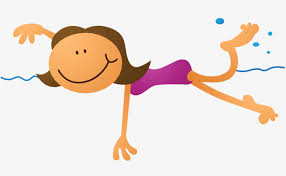 St. Croix Falls Middle School Student Council Swimming Activity Grades 5-8When:  Thursday, April 19th - Bus leaves from the Middle School at 3:30pm and returns at 6:15pm.Where:  Unity PoolCost:  $5 - First 100 students to sign up and pay in the MS Office are eligible.My student has permission to go swimming at the Unity Pool with the Middle School Student Council on Thursday, April 18, 2019._____________________________________________________Parent/Guardian Signature and DateSt. Croix Falls Middle School Student Council Swimming Activity Grades 5-8When:  Thursday, April 19th - Bus leaves from the Middle School at 3:30pm and returns at 6:15pm.Where:  Unity PoolCost:  $5 - First 100 students to sign up and pay in the MS Office are eligible.My student has permission to go swimming at the Unity Pool with the Middle School Student Council on Thursday, April 18, 2019._______________________________________________________________________Parent/Guardian Signature and Date